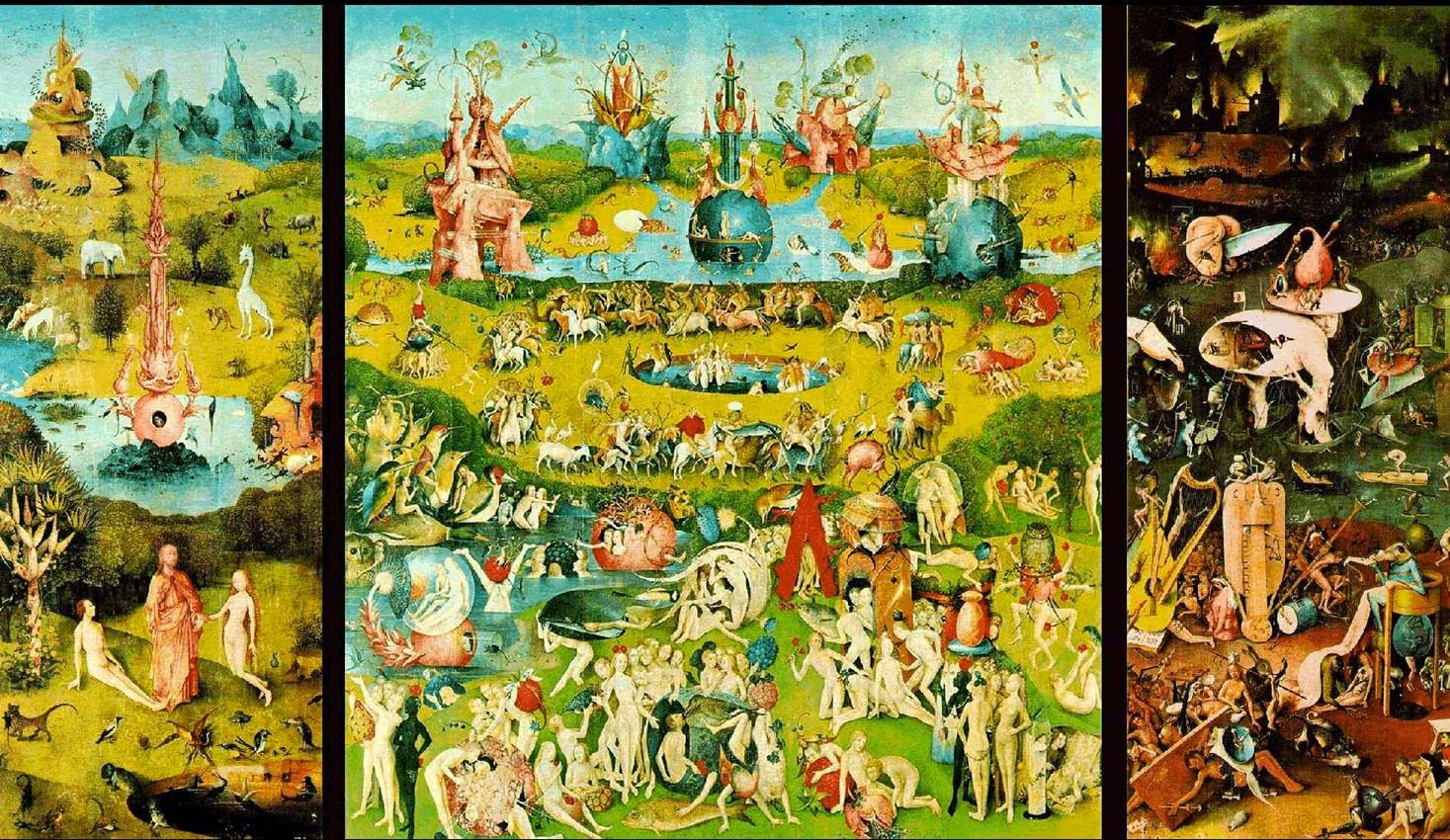 SensibilizARTeCon el Museo del Prado en ZamoraPINTURAS MURALES DE SAN BAUDELIO DE BERLANGACacería de Liebres. BARTOLOMÉ BERMEJOSanto Domingo de Silos entronizado como obispoFERNANDO YÁÑEZ DE LAALMEDINASanta Catalina.EL GRECOLaTrinidad.p-824El caballero de la mano en el pecho.La Adoración de los pastores. JUAN SÁNCHEZ COTÁNBodegón de caza, hortalizas y frutas. JOSÉ DE RIBERAEl sueño de Jacob. FRANCISCO DE ZURBARÁNAgnus Dei. FRA ANGELICOLa Anunciación. ANDREA MANTEGNAEl tránsito de la Virgen. ANTONELLO DA MESSINACristo muerto sostenido por un ángel. SANDRO BOTTICELLILa historia de Nastagio degli Onesti. RAFAELEl cardenal. CORREGGIONoli me tangere. DIEGO VELÁZQUEZEl triunfo de Bacoo Los borrachos. Vistas del jardín de la Villa Medici en Roma. La rendición de Breda o Las Lanzas.Las meninas o La familia de Felipe IV.BARTOLOMÉ E. MURILLOLa Inmaculada Concepción de los Venerables o “de Soult”FRANCISCO DE GOYAEl quitasol. La maja desnuda. La familia de Carlos IV. El 3 de mayo de 1808en Madrid. Saturno devorando a un hijo.FEDERICO DE MADRAZOAmalia de Llanoy Dotres, condesa de Vilches.EDUARDOROSALESDoña Isabel la Católica dictando su testamentoMARIANO FORTUNYLos hijos del pintor en el salón japonés.JOAQUÍN SOROLLAChicos en la playa.TIZIANOLa bacanal de los andrios.Carlos V en la batalla de Mühlberg. TINTORETTOEl lavatorio. VERONÉSVenus y Adonis. CARAVAGGIODavid vencedor de GoliatORAZIO GENTILESCHIMoisés salvado de las aguas del Nilo. GIAMBATTISTA TIEPOLOLa Inmaculada ConcepciónROBERT CAMPINSan Juan Bautista y el maestro franciscano Enrique de Werl. Santa Bárbara.ROGER VAN DER WEYDENEl Descendimiento.EL BOSCOEl jardín de las delicias. JOACHIM PATINIREl paso de la laguna Estigia. ANTONIO MOROMaría Tudor, reina de Inglaterra, segunda esposa de FelipeII.PIETER BRUEGEL “EL VIEJO”El triunfo de la Muerte.PEDRO PABLORUBENSLa Adoración de los Magos.Las tres Gracias.JACOBJORDAENSLa familia del pintor. ANTON VAN DYCKEndymion Porter y Van Dyck. DAVID TENIERSEl archiduque Leopoldo Guillermo en su galería de pinturas en Bruselas. NICOLAS POUSSINEl Parnaso. ALBERTO DUREROAutorretrato. REMBRANDTJudit en el banquete de Holofernes. OBSERVA LAS DIFERENTES OBRAS Y REALIZA ACTIVIDAD QUE SE INDICA.Completa la obra.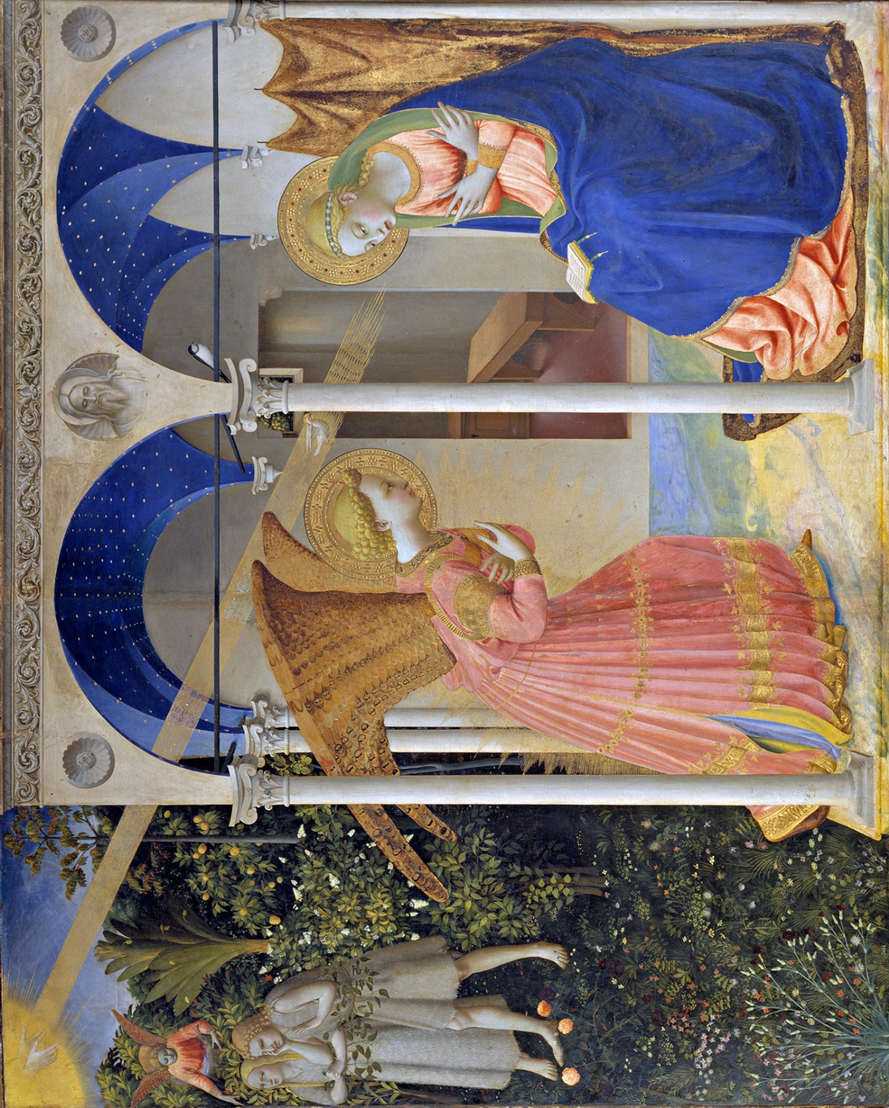 Divide las obras según tengan mayor proporción de tonos fríos o tonos cálidos.Busca las obras que contengan los siguientes símbolos:Una golondrina………………………………………………………………………………………………Fondo de la escena difuminado…………………………………………………………………………Una cruz de Santiago………………………………………………………………………………………Un farol………………………………………………………………………………………………………..Media luna……………………………………………………………………………………………………Una sirena…………………………………………………………………………………………………….En grupo, acordad qué detalle de la obra de El Bosco os parece más llamativa. Argumentad el porqué.	TRABAJO INDIVIDUAL.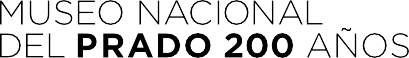 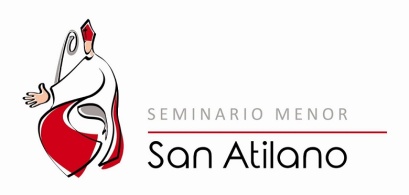 ¿Por qué se ha realizado esta exposición?¿Cuántos años celebra el museo del Prado?¿En qué año se inauguró el museo del Prado?¿Dónde está el edificio del museo?¿Cuántas pinturas tiene el museo?¿Cuántas obras se exponen en Zamora?¿En cuántos estilos se clasifican las obras de Zamora?Enumera cuántas pinturas religiosas hay.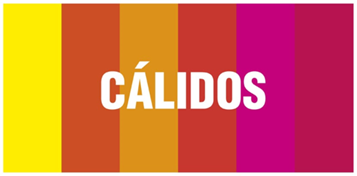 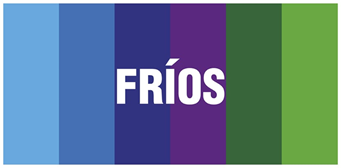 ¿Cuál es la obra que más te gusta? ¿Por qué?¿Cuál es la obra que más rechazo te produce? ¿Por qué?¿Crees que estas obras tienen valor?¿Cuál de estos cuadros crees que es el más valioso? ¿Por qué?¿Qué cuadro pondrías en tu habitación? ¿Por qué?¿Qué cuadro pondrías en una capilla? ¿Por qué?¿Qué cuadro le regalarías a un amigo? ¿Por qué?De todos los personajes, ¿Con cuál te quedarías? ¿Por qué?Busca un personaje, un elemento o un fragmento de una obra que te transmita:Alegría:Tristeza:Miedo:Rabia:Amor:Vergüenza:Esperanza:Busca un personaje, un elemento o un fragmento de una obra que te transmita:Alegría:Tristeza:Miedo:Rabia:Amor:Vergüenza:Esperanza: